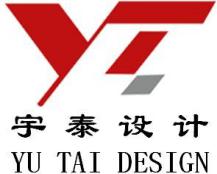 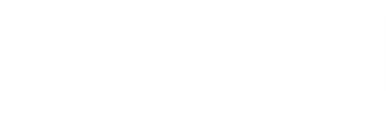 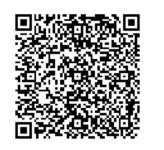 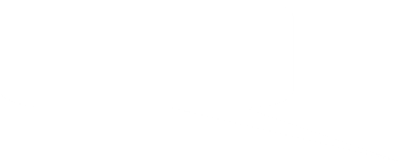 （建设项目名称）X X X X X X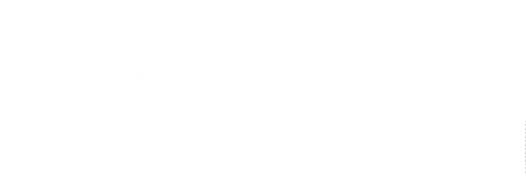 建设单位：建设单位法定代表人： 建设项目单位：建设项目单位主要负责人： 建设项目单位联系人：建设项目单位联系电话：（XXXXXX 单位） 年	月	日（建设项目名称）X X X X X X设计单位：设计单位法定代表人： 设计单位联系人：设计单位联系电话：（设计单位公章） 年	月	日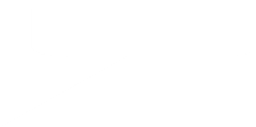 严正声明：陕西宇泰建筑设计有限公司设计文件中封面及资质无项目查询二维码、资质无水印均视为无效文件，公司概不承担法律及技术责任。公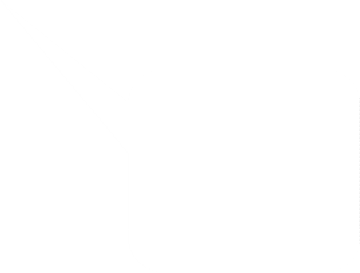 司资质页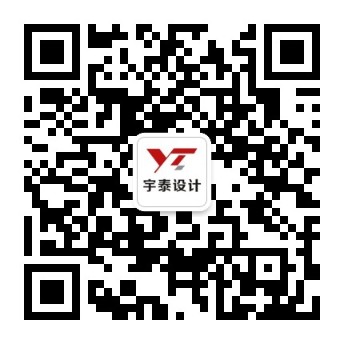 陕西宇泰建筑设计有限公司SHAN XI YU TAI JIAN ZHU SHE JI YOU XIAN GONG SI地址：西安市高新区高新路52 号高科大厦18-02 室电话：029-8539845068817265传真：029-62968568邮编：710075网址：www.sxyt.com.cn邮箱：yutai2007@163.com打印邮箱：ytdy2016@163.com